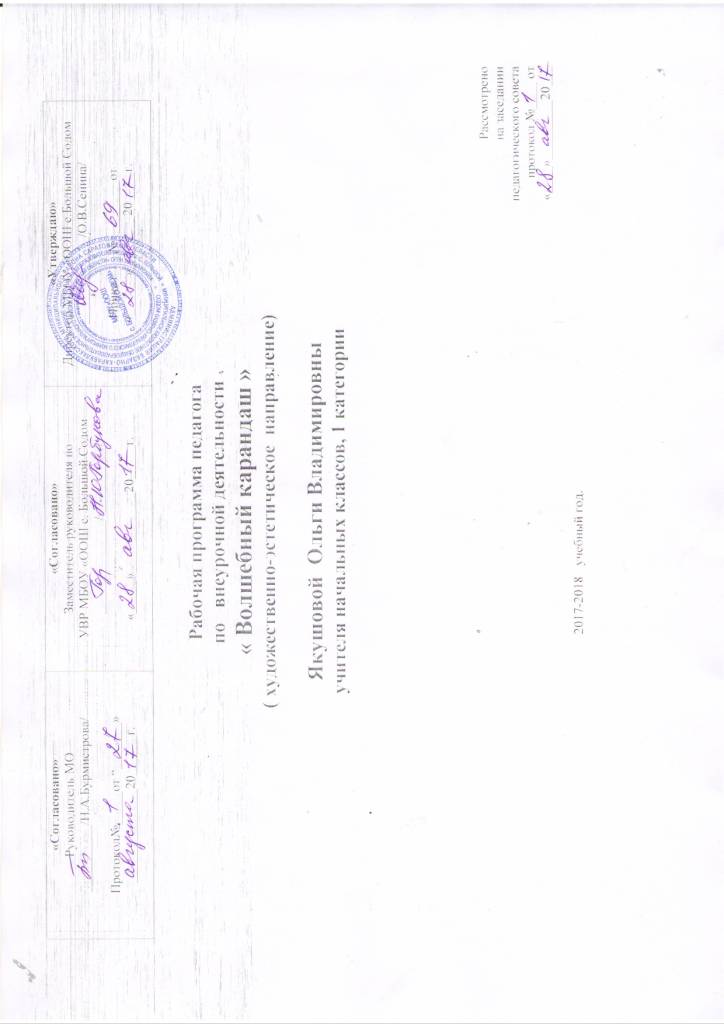 Рабочая программа педагогапо   внеурочной деятельности« Волшебный карандаш »( художественно-эстетическое  направление)Якушовой  Ольги Владимировныучителя начальных классов,1 категорииРассмотрено на заседании                                      педагогического совета                               протокол №____ от         «____»_________20___учебный год.Пояснительная записка1.1. Нормативно -  правовая база:Нормативно – правовыми документами программы являются:1.Закон «Об образовании» Российской Федерации.2.Федеральный государственный образовательный стандарт начального общего образования.    3. Концепция духовно-нравственного развития и воспитания личности гражданина России.4.Примерная программа воспитания и социализации обучающихся (начальное общее образование).6. Примерные программы внеурочной деятельности (начальное и основной образование) // под ред. В.А.Горского – М., Просвещение, 20107. Д.В.Григорьев, П.В.Степанов. Внеурочная деятельность школьников. Методический конструктор // пособие для учителя - М., Просвещение, 2010 8. Перечень поручений Президента РФ по реализации Послания Президента РФ Федеральному собранию РФ от 22.11.2008г. №ПР-2505 в части реализации национальной образовательной инициативы «Наша новая школа».9. Национальная образовательная инициатива «Наша новая школа».10. Приказ Министерства образования и науки Российской Федерации «Об утверждении и введении в действие Федерального Государственного образовательного стандарта начального общего образования», от 06.10.2009, №373;Программа  разработана на основе  авторской программы «АдекАРТ» (школа акварели) М.С.Митрохиной и типовых программ по изобразительному искусству. Является модифицированной.Актуальность и перспективность курса:Программа «Волшебный карандаш» является программой художественно-эстетической направленности, предполагает кружковой уровень освоения знаний и практических навыков. Актуальность программы обусловлена тем, что происходит сближение содержания программы с требованиями жизни. В настоящее время возникает необходимость в новых подходах к преподаванию эстетических искусств, способных решать современные задачи эстетического восприятия и развития личности в целом. В системе эстетического воспитания подрастающего поколения особая роль принадлежит изобразительному искусству. Умение видеть и понимать красоту окружающего мира  способствует воспитанию культуры чувств, развитию художественно-эстетического вкуса, трудовой и творческой активности, воспитывает целеустремленность, усидчивость, чувство взаимопомощи, дает возможность творческой самореализации личности.	Программа направлена на то, чтобы через труд и искусство приобщить детей к творчеству.    Программа кружка предполагает в большом объёме творческую деятельность, связанную с наблюдением окружающей жизни. Занятия художественно- практической деятельностью, знакомство с произведениями декоративно – прикладного искусства решают не только частные задачи художественного воспитания, но и более глобальные – развивают интеллектуально – творческий потенциал ребёнка. Практическая деятельность ребёнка направлена на отражение доступными для его возраста художественными средствами своего видения окружающего мира.Основными видами художественной  деятельности учащихся являются:-  художественное восприятие, -  информационное ознакомление, - изобразительная деятельность, - художественная коммуникация (рассуждения об увиденном, подбор литературных произведений, исполнение поэтических произведений, тематически связанных с изучаемым материалом, прослушивание и исполнение музыкальных произведений), т. е. использование всего объёма художественно – творческого опыта младшего школьника на уроках русского языка, литературного чтения, изобразительного искусства и художественного труда, музыки, и дальнейшее накопление этого опыта.- выполняются зарисовки, иллюстрации, эскизы орнаментов, подбор цветов, элементов украшений.Принцип построения программы:На занятиях предусматривается деятельность, создающая условия для творческого развития воспитанников на различных возрастных этапах и учитывается дифференцированный подход, зависящий от степени одаренности и возраста воспитанников. Этапы программы:ознакомительный – 1 год обучения для обучающихся 6–7лет; развивающий  –  2 года обучения для обучающихся 8–10 лет; исследовательский  –  1 год обучения для обучающихся 10–11 лет.Основные дидактические принципы программы: доступность и наглядность, последовательность и систематичность обучения и воспитания, учет возрастных и индивидуальных особенностей детей. Например, в группе первого года обучения дети  выполняют  творческие задания, в группе второго года – тоже, но на более сложном творческом и техническом уровне, оттачивая свое мастерство, исправляя ошибки. Обучаясь по программе, дети проходят путь от простого к сложному, с учётом возврата к пройденному материалу на новом, более сложном творческом уровне.Отличительные особенности данной образовательной программы от уже существующих в этой области заключаются в том, что программа ориентирована на применение широкого комплекса различного дополнительного материала по изобразительному искусству.Программой предусмотрено, чтобы каждое занятие было направлено на овладение основами изобразительного искусства, на приобщение обучающихся к активной познавательной и творческой работе. Процесс обучения изобразительному искусству строится на единстве активных и увлекательных методов и приемов учебной работы, при которой в процессе усвоения знаний, законов и правил изобразительного искусства у школьников развиваются творческие начала.Образовательный процесс имеет ряд преимуществ:занятия в свободное время;обучение организовано на добровольных началах всех сторон (обучающиеся, родители, педагоги);обучающимся предоставляется возможность удовлетворения своих интересов и сочетания различных направлений и форм занятия;допускается переход обучающихся из одной группы в другую (по возрасту).1.3.  Возрастная группа учащихся:            Программа ориентирована на учащихся 1-4 классов.1.4.  Количество часовПрограмма рассчитана на 135 часов: 1 кл – 33 ч., 2 – 4 кл. – по 34 ч. и предполагает равномерное распределение этих часов по неделям и проведение регулярных еженедельных внеурочных занятий со школьниками - 1ч в неделю.1.5 . Продолжительность одного занятия:  в 1 классе -  30  - 35 минут, 2 – 4 классы – 35 – 45 минут1.6.  Цели и задачи реализации программы: Цель:  раскрытие творческого потенциала ребёнка художественно – изобразительными средствами.Задачи: воспитательная – формировать эмоционально-ценностное отношение к окружающему миру через художественное творчество, восприятие духовного опыта человечества – как основу  приобретения личностного опыта и самосозидания;художественно-творческая – развивать творческие способности, фантазию и воображение, образное мышление, используя игру  цвета и фактуры, нестандартные приемы и решения в реализации творческих идей;техническая– осваивать практические приемы и навыки изобразительного мастерства (рисунка, живописи и композиции).1.7. Формы и методы работы:Формы:  Одно из главных условий успеха обучения и развития творчества обучающихся – это индивидуальный подход к каждому ребенку. Важен и принцип обучения и воспитания  в коллективе. Он предполагает сочетание коллективных, групповых, индивидуальных форм организации на занятиях. Коллективные задания вводятся в программу с целью формирования опыта общения и чувства коллективизма. Результаты коллективного художественного труда обучающихся находят применение в оформлении кабинетов, мероприятий, коридоров. Кроме того, выполненные на занятиях художественные работы используются  как подарки для родных, друзей, ветеранов войны и труда. Общественное положение результатов художественной деятельности школьников имеет большое значение в воспитательном процессе. Основные методы и технологии:Для качественного развития творческой деятельности юных художников программой предусмотрено: Предоставление обучающемуся свободы в выборе деятельности, в выборе способов работы, в выборе тем.Система постоянно усложняющихся заданий с разными  вариантами сложности позволяет  овладевать приемами творческой работы всеми обучающимися.В каждом задании предусматривается  исполнительский и творческий компонент.Создание увлекательной, но не развлекательной атмосферы занятий. Наряду с элементами творчества необходимы трудовые усилия.Создание ситуации успеха, чувства удовлетворения от процесса деятельности.Объекты творчества  обучающихся имеют значимость для них самих и для общества.Обучающимся предоставляется возможность выбора художественной формы, художественных средств выразительности. Они приобретают опыт художественной деятельности в графике, живописи. В любом деле нужна «золотая середина». Если развивать у ребенка только фантазию или учить только копировать, не связывая эти задания с грамотным выполнением работы, значит, в конце концов, загнать ученика в тупик. Поэтому, традиционно совмещаются правила рисования с элементами фантазии.Теоретические знания по всем разделам программы даются на самых первых занятиях, а затем закрепляются в практической работе.Практические занятия и развитие художественного восприятия представлены в программе в их содержательном единстве. Применяются такие методы, как репродуктивный  (воспроизводящий); иллюстративный  (объяснение сопровождается демонстрацией наглядного материала); проблемный (педагог ставит проблему и вместе с детьми ищет пути её решения); эвристический (проблема формулируется детьми, ими и предлагаются способы её решения).Среди методов такие, как беседа, объяснение, лекция, игра, конкурсы, выставки, праздники, эксперименты, а также групповые, комбинированные, чисто практические занятия.  Некоторые занятия проходят в форме самостоятельной работы (постановки натюрмортов, пленэры), где  стимулируется самостоятельное творчество. К самостоятельным относятся также итоговые работы по результатам прохождения каждого блока, полугодия и года. В начале каждого занятия несколько минут отведено теоретической беседе, завершается занятие просмотром работ и их обсуждением. В период обучения происходит постепенное усложнение материала. Широко применяются занятия по методике, мастер-классы, когда педагог вместе с обучающимися выполняет живописную работу, последовательно комментируя все стадии ее выполнения, задавая наводящие и контрольные вопросы по ходу выполнения работы, находя ученические ошибки и подсказывая пути их исправления. Наглядность является самым прямым путём обучения в любой области, а особенно в изобразительном искусстве.2 . Структура программы2.1. Основные разделы1 класс - «Радужный мир»2 класс - « Мы учимся быть художниками»3 класс - «Мы художники»4 класс - «Мы рисуем и исследуем»2.2. Перечень УУД1-й классЛичностные результаты:осознавать роль художественного искусства в жизни людей; эмоционально «проживать» красоту художественных произведений, выражать свои эмоции; понимать эмоции других людей, сочувствовать, сопереживать; высказывать  своё отношение к художественным произведениям, к творчеству своих товарищей, своему творчеству. Метапредметне результатыРегулятивные УУД:определять и формулировать цель деятельности  с помощью учителя;  учиться высказывать своё предположение (версию) на основе работы с материалом; учиться работать по предложенному учителем плану Познавательные УУД:находить ответы на вопросы в  иллюстрациях; делать выводы в результате совместной работы класса и учителя; Коммуникативные УУД:оформлять свои мысли в устной и художественной форме (на уровне рассказа, художественного изображения); понимать художественную речь других, понимать то,  что хочет сказать художник своим произведением; учиться работать в паре, группе; выполнять различные роли (лидера, исполнителя). 2-й классЛичностные результаты:осознавать роль художественной культуры в жизни людей; эмоционально «проживать» художественные произведения, выражать свои эмоции; понимать эмоции других людей, сочувствовать, сопереживать; обращать внимание на особенности устных и письменных высказываний других людей о произведениях искусства, о собственных работах , работах своих товарищей (интонацию, темп, тон речи; выбор слов, художественные сравнения, применение художественных терминов) Метапредметные результатыРегулятивные УУД:определять и формулировать цель деятельности  с помощью учителя; учиться высказывать своё предположение (версию) на основе работы с материалом; учиться работать по предложенному учителем плану Познавательные УУД:находить ответы на вопросы в  иллюстрациях, в работах  художников; делать выводы в результате совместной работы класса и учителя; преобразовывать информацию из одной формы в другую: с помощью художественных образов передавать различные эмоции.Коммуникативные УУД:оформлять свои мысли в устной и художественной форме (на уровне предложения, небольшого текста, рисунка); слушать и понимать речь других; пользоваться приёмамипередачи эмоций с помощью художественных образов , перенесенных на бумагу; договариваться с одноклассниками совместно с учителем о правилах поведения и общения оценки и самооценки и следовать им; учиться работать в паре, группе; выполнять различные роли (лидера, исполнителя). 3-4-й классыЛичностные результатыэмоциональность; умение осознавать и определять (называть) свои эмоции; эмпатия – умение осознавать и определять эмоции других людей; сочувствовать другим людям, сопереживать; чувство прекрасного – умение чувствовать красоту и выразительность речи,  художекственных произведений, стремиться к совершенствованию собственной художественной культуры; любовь и уважение к Отечеству, его языку, культуре; интерес к художественных произведений, к ведению диалога с автором , посредством собственного мнения о конкретном произведении  художника; интерес к рисованию, к созданию собственных рисунков, к художественной  форме общения; интерес к изучению шедевров искусства великих художников; осознание ответственности за выполненное художественное художественноепороизведение. Метапредметные результатыРегулятивные УУД:самостоятельно формулировать тему и цели занятия; составлять план решения учебной проблемы совместно с учителем; работать по плану, сверяя свои действия с целью, корректировать свою деятельность; в диалоге с учителем вырабатывать критерии оценки и определять степень успешности своей работы и работы других в соответствии с этими критериями. Познавательные УУД:перерабатывать и преобразовывать информацию из одной формы в другую (составлять план последовательности работы над художественны произведением); пользоваться словарями, справочниками, эциклопедиями; осуществлять анализ и синтез; устанавливать причинно-следственные связи; строить рассуждения; Коммуникативные УУД:адекватно использовать художественные средства для решения различных коммуникативных задач; владеть монологической и диалогической формами речи с использованием терминологии художника. высказывать и обосновывать свою точку зрения; слушать и слышать других, пытаться принимать иную точку зрения, быть готовым корректировать свою точку зрения; договариваться и приходить к общему решению в совместной деятельности; задавать вопросы, находить ответы. 3.Содержание программы. Тематическое планирование.1-й класс  «Радужный мир» Мир маленького человека красочный, эмоциональный. Для этого возраста органичны занятия изобразительным искусством. Для ребёнка 6 – 7 лет необходим определённый уровень графических навыков, важно научиться чувствовать цвет. Программа состоит из теоретической и практической частей.Теоретическая часть:Знакомство с различными художественными материалами, приёмами работы с ними. Основы цветоведения. Основные цвета. Смешение цветов. Холодные цвета.Художественный язык изобразительного искусства: линия, пятно, штрих, мазок.Беседы ознакомительного характера по истории искусства в доступной формеЗаочные экскурсии по музеям и выставочным залам нашей страны и мира.Знакомство с творчеством лучших художников нашей страны и мира.Календарно-тематический план (Практическая часть)2-й класс  «Мы  учимся быть художниками» На этом этапе формируется художественно- эстетическое и духовно-нравственное развитие ребенка, качества, отвечающие представлениям об истинной человечности, о доброте и культурной полноценности восприятия мира.Теоретическая часть:Свойства живописных материалов, приёмы работы с ними: акварель, гуашь.Цвет в окружающей среде. Основные и дополнительные цвета. Основные сочетания в природе. Основы рисунка. Роль рисунка  в творческой деятельности. Упражнения на выполнение линий разного характера. Художественный язык рисунка: линия, штрих, пятно, точка.Основы живописи. Цвет – язык живописи. Рисование с натуры несложных по форме и цвету предметов, пейзажа с фигурами людей, животных.Основы композиции. Понятия «ритм», «симметрия»,  «асимметрия», «уравновешенная композиция». Основные композиционные схемы. Создание творческих тематических композиций. Иллюстрирование литературных произведений.Беседы по истории искусств. Экскурсии на выставки, натурные зарисовки на пленере. Выставки, праздничные мероприятия.Календарно-тематический план (Практическая часть)3-й класс  «Мы - художники»Изобразительное искусство – наиболее применимая область эмоциональной сферы ребёнка. На этом этапе он исследует форму, экспериментирует с изобразительными материалами, знакомится с мировой культурой. Более свободное владение различными художественными средствами позволяют ребёнку самовыразиться.Основы художественной грамоты.Теоретическая часть.Свойства живописных материалов, приёмы работы с ними: акварель, гуашь.Цвет в окружающей среде. Основные и дополнительные цвета. Основные сочетания в природе. Основы рисунка. Роль рисунка  в творческой деятельности. Упражнения на выполнение линий разного характера. Художественный язык рисунка: линия, штрих, пятно, точка.Основы живописи. Цвет – язык живописи. Рисование с натуры несложных по форме и цвету предметов, пейзажа с фигурами людей, животных.Основы композиции. Понятия «ритм», «симметрия»,  «асимметрия», «уравновешенная композиция». Основные композиционные схемы. Создание творческих тематических композиций. Иллюстрирование литературных произведений.Беседы по истории искусств. Экскурсии на выставки, натурные зарисовки на пленере. Выставки, праздничные мероприятия.Графика.Теоретическая часть. Художественные материалы. Свойства графических материалов: карандаш, перо – ручка, тушь, воск, мелки и приёмы работы с ними.Рисунок как основа графики. Упражнения на выполнение линий разного характера. Изобразительный язык графики:  линия, штрих, пятно, точка.  Свет, тень, полутень, блик, силуэт, тоновая растяжка. Монотипия, творческие композиции с применением приёмов монотипии.Гравюра на картоне. Прикладная графика. Открытка,  поздравление, шрифт.Связь с рисунком, композицией, живописью.	Календарно-тематический план третьего года обучения (Практическая часть)4 -й класс  «Рисуем и исследуем»На данном этапе важной становится цель – научить детей вести исследованиедоступных  им проблем. Развить их способность ставить перед собой задачу и осуществить её выполнение.Знания и умения, полученные за годы обучения, применяются в создании творческих работ. Основы изобразительной грамоты.Теоретическая часть.Художественные материалы. Акварель, тушь, гуашь – свободное владение ими.Рисунок. Значение рисунка в творчестве художника. Упражнения набросочного характера. Передача пространства на плоскости, представление о перспективе – линейной, воздушной.Графика. Материалы – тушь, перо, типографская краска, картон, клише, матрицы из различных материалов. Эстамп, монотипия. Создание образных работ с использованием знаний по композиции, рисунку, цветоведению.Цветоведение. Воздействие цвета на человека. Гармония цветовых отношений. Композиция. Основные правила композиции: объединение по однородным признакам;соблюдение закона ограничения;основа живой и статичной композиции;группировка элементов, обеспечение свободного пространства между группировками;подчёркивание субординации между группировками и их взаимосвязь (линией, пластикой, «Законом сцены»).Беседы по истории мировой культуры с показом иллюстративного материала. Посещение выставок. Работа на воздухе.Календарно-тематический план четвертого года обучения (Практическая часть) 4. Основные требования к знаниям и умениямучащихся к концу 1-го классаОбучающиеся должны знать:названия основных и составных цветов;понимать значение терминов: краски, палитра, композиция, художник, линия, орнамент; аппликация, симметрия, асимметрия, композиция, силуэт, пятно,  роспись;изобразительные основы декоративных элементов;материалы и технические приёмы оформления;названия инструментов, приспособлений.Обучающиеся должны уметь:пользоваться инструментами: карандашами, кистью, палитрой;полностью использовать площадь листа, крупно изображать предметы;подбирать краски в соответствии с настроением рисунка;владеть основными навыками использования красного, жёлтого, синего цветов их смешением;моделировать художественно  выразительные формы геометрических и растительных форм;пользоваться материалами.Основные требования к знаниям и умениямучащихся к концу 2-го классаОбучающиеся должны знать:особенности материалов, применяемых в художественной деятельности;разнообразие выразительных средств: цвет, свет, линия, композиция, ритм;творчество художников, связанных с изображением природы: И.И. Шишкина, В.М. Васнецова, И.И. Левитана, Т.А. Мавриной – Лебедевой;правила плоскостного изображения , развитие силуэта и формы в пятне.            ,Обучающиеся должны уметь:пользоваться гуашью, акварелью, тушью, белой и цветной бумагой;различать и передавать в рисунке ближние и дальние предметы;рисовать кистью элементы растительного орнамента;выполнять орнамент в круге, овал, ленту;проявлять творчество в  создании работ.Основные требования к знаниям и умениямучащихся к концу 3-го классаОбучающиеся должны знать:особенности материалов, применяемых в художественной деятельности;разнообразие выразительных средств: цвет, свет, линия, композиция, ритм;творчество художников, связанных с изображением природы: И.И. Шишкина, В.М. Васнецова, И.И. Левитана, Т.А. Мавриной – Лебедевой; основы графики; Обучающиеся должны уметь:пользоваться гуашью, акварелью, тушью, белой и цветной бумагой;пользоваться графическими материалами и инструментами (перья, палочки);различать и передавать в рисунке ближние и дальние предметы;рисовать кистью элементы растительного орнамента;выполнять орнамент в круге, овал, ленту;проявлять творчество в  создании работ.Основные требования к знаниям и умениямучащихся к концу 4-го классаОбучающиеся должны знать:разнообразие возможных выразительных средств изображения;значение понятий: живопись, графика, пейзаж, натюрморт, линейная и воздушная перспективы;различные виды декоративного творчества: батик, флористика, цветоделие;основы дизайна;творчество мастеров русского искусства: А.К. Саврасова, В.А. Серова, М.А. Врубеля, И.И. Левитана, М. В. Нестерова, К.Е. Маковского.правила создания экспозиций, основы прикладной графики.Обучающиеся должны уметь:работать в определённой цветовой гамме;добиваться тональной и цветовой градации при передаче объёма предметов  несложной формы;передавать пространственные планы способом загораживания;передавать движение фигур человека и животных;сознательно выбирать средства выражения своего замысла;свободно рисовать кистью орнаментальные композиции растительного характера;решать художественно творческие задачи, пользуясь эскизом, техническим рисунком. 5. Литература и средства обучения5.1. ЛитератураГерчук  Ю.Я.  Что такое орнамент? – М.,1998г.Компанцева Л.В. Поэтический образ природы в детском рисунке. – М.,1985г.Маслов Н.Я. Пленэр. – М.,1989г.Межуева Ю.А. Сказочная гжель. –  М.,2003г.Неменский Б.М. Мудрость красоты: о проблемах эстетического воспитания. – М.,1987г.Нестеренко О.И. Краткая энциклопедия дизайна. – М.,1994г.Одноралов Н.В. «Материалы, инструменты и оборудование в изобразительном искусстве. – М.,1983г.Орлова Л.В. Хохломская роспись. – М.,1998г.Основы декоративного искусства в школе. Под ред. Б.В. Нешумова, Е.Д.Щедрина.– М., 1981г.Программно – методические материалы. Изобразительное искусство.Сост. В.С.Кузин.Сокольникова Н.М. Изобразительное искусство и методика его преподавания в начальной школе. – М., .Сокольникова Н. М. Основы живописи. Обнинск. 1996г.Сокольникова Н. М. Основы композиции. Обнинск, 1996г.Сокольникова Н. М. Основы рисунка. Обнинск, .Стасевич В.Н. Пейзаж: картина и действительность. – М., 1978г.Хворостов А.С. Декоративно – прикладное искусство в школе. – М..1988г.Энциклопедический словарь юного художника. – М.,1983г.          18.Энциклопедия мирового искусства «Шедевры русской живописи». «Белый город». 2006г.         19. Журнал «Начальная школа»         20. «Начальная школа» - журнал   и  приложение к газете « Первое сентября»         21. В.С. Кузин   «Изобразительное искусство». Рабочие тетради 1-4 кл. «Дрофа».2004г.22. В.С. Бадаев «Русская кистевая роспись». М: «Владос». 2007г5.2.  Печатные пособия:Таблицы к основным разделам  материала по изобразительному искусству, содержащегося в стандарте начального образования.Репродукции картин.5.3. Технические средства обучения:Классная доска с набором  приспособлений для крепления таблиц, постеров и картинок.Телевизор (по возможности).Видиоплейер( по возможности).Магнитофон ( по возможности).Компьютер( по возможности).Сканер ( по возможности).Принтер ( по возможности). Фотокамера цифровая ( по возможности).5.4. ЭОРы: . Единая коллекция цифровых образовательных ресурсов: http://school-collektion.edu/ruСайт «Я иду на урок русского языка» и электронная версия газеты «Русский язык»: http://www.rus.1september.ruКоллекция «Мировая художественная культура»: http://www.art.september.ruМузыкальная коллекция Российского общеобразовательного портала: http://www.musik.edu.ruЖурнал «Начальная школа»: www.openworld/schoolГазета «1 сентября»: www.1september.ru6. Оценка эффективности реализации программы1. Конкурсы рисунков к общешкольным мероприятиям.2. Участие в школьных конкурсах.4. Участие в районных конкурсах.5.  Портфель достижений школьникаМетодические рекомендацииДля организации занятий нужен специально оформленный и оборудованный кабинет. Для оформления стен используются работающие стенды следующих направлений:где работают художники;основные жанры живописи;наш вернисаж;богатства земли Русской;техника безопасности;как прекрасен этот мир;информация.Стенды должны быть работающими, легко трансформируемыми и часто обновляемыми.Группа легких стендов по теме «Где работают художники» должна полно отражать разнообразие профессий художников в нашей жизни: архитекторы; дизайнеры посуды; художники-оформители; художники рекламы; художники-модельеры и, наконец, просто художники- творцы прекрасных произведений.Необходимо отвести достаточное место для стенда «Наш вернисаж», где систематически вывешивать лучшие работы и репродукции картин с информацией об авторе, чередуя то и другое, обобщая творчество больших художников и творчество самих учащихся.Стенд по технике безопасности лучше всего сделать в карикатурной веселой форме, в виде наглядных, веселых шаржей.Стенд для информации должен быть мобильным, желательно чтобы информацию готовили дети.На следующем стенде «Богатство земли Русской» желательно рассказать о видах народного творчества, о богатстве и выразительности изделий народных умельцев.Из оборудования в кабинете необходимо иметь посуду для наведения красок; достаточный обтирочный материал; доску школьную; мел школьный белый, мел цветной.Очень важно оборудовать кабинет ученическими мольбертами. В работе также необходимы палитры для акварели и темперы, гуаши.Для постановки натуры нужно иметь легкий, переносной столик, к нему несколько видов драпировки, осветительную лампу на штативе.Кабинет необходимо оснастить ТСО, экраном для демонстрации слайдов, диафильмов. Желательно наличие компьютера и серии дисков о шедеврах живописи во всемирно известных музеях мира; ряд фильмов о живой природе; магнитофона с красивой музыкой на дисках.«Согласовано»Руководитель МО__________/Н.А.Бурмистрова/Протокол№_____от “_______»______________20______г.«Согласовано»Заместитель руководителя поУВР МБОУ «ООШ с. Большой Содом______________/ __________/«_____»____________20_____г.«Утверждаю»Директор МБОУ «ООШ с.БольшойСодом_____________/О.В.Сенина/Приказ       №  ________от«______»________20 ____г.№Тема занятияКол-во часовДатаСодержание занятия1«Знакомство с королевой Кисточкой». 1Урок-игра.  Условия безопасной работы. (Введение в образовательную программу.)2 «Что могут краски?» 1Изобразительные свойства акварели. Основные цвета. Смешение красок. Радуга.3«Изображать можно пятном». 1Акварель, отработка приёма рисования кругов в разных направлениях. Плавное движение. Раскрасить приёмом «размыть пятно».4«Изображать можно пятном».. 1Кляксография в чёрном цвете. Превратить пятно в зверушку5«Осень. Листопад». 1Смешение теплых цветов. Акварель. Отработка приёма: примакивание кисти боком, от светлого к тёмному.  Беседа на тему «Осень» с использованием иллюстративного материала. Творчество великих художников.6«Силуэт дерева». 1Передача в рисунках формы, очертания и цвета изображаемых предметов. Изображение дерева  с натуры.7. «Грустный дождик». 1Образ дождя, ограниченная палитра. Акварель. Беседа о передаче чувств через иллюстративный материал.8.«Изображать можно в объёме». 1Превратить комок пластилина в птицу. Лепка.9Обзорная экскурсия «Здравствуй, мир!»1Наблюдение за окружающим: неживой природой, людьми, жизнью животных и птиц. Обсуждение увиденного.10«Красоту нужно уметь замечать». 1Изображение спинки ящерки. Красота фактуры и рисунка. Знакомство с техникой одноцветной монотипии.11 «Узоры снежинок». 1Ритм. Орнамент в круге. Гуашь. Отработка приёма: смешение цвета  с белилами.12Рисуем дерево тампованием. 1Создание творческие работы на основе собственного  замысла с использованием художественных материалов.13«Зимний лес». 1Характер деревьев. Ограниченная палитра. Изобразительные свойства гуаши.14 «Портрет Снегурочки». 1Пропорции человеческого лица. Холодные цвета. Урок – игра: общение по телефону.15«К нам едет Дед Мороз».. 1Фигура человека в одежде. Контраст тёплых и холодных цветов. Урок – игра: общение по телефону16«Снежная птица зимы».. 1Холодная гамма цветов. Гуашь. Орнаментальная композиция17«Дом снежной птицы». 1Ритм геометрических пятен. Отработка приема в декоре дома – линия зигзаг.18 «Ёлочка – красавица». 1Впечатления о прошедшем празднике. Творческая работа. Свободный выбор материала.18«Кто живёт под снегом». 1Урок – игра  на развитие воображения. Холодные и тёплые цвета. Гуашь, акварель (по выбору).19 «Красивые рыбы». 1Гуашь..Отработка приёма – волнистые линии. Закрепление навыка – примакивание кистью. Беседа с показом иллюстративного и природного материала20«Мы в цирке». 1Ритм цветовых геометрических пятен. Гуашь. Основные цвета. Рисуем и играем.21«Волшебная птица весны». 1Тёплая палитра. Гуашь. Пятно, линия, точка.22«Моя мама». 1Творческая работа. Беседа с показом детских работ, иллюстраций по иконописи.23«Цветы и травы» 1Изобразительные свойства графических материалов: фломастеров, мелков. Ритм пятен и линий. Игра  «Мы.– гномики».24«Цветы и бабочки». 1Декоративное рисование. Композиция в круге. Гуашь.  25«Орнамент из цветов, листьев и  бабочек для украшения коврика». 1Понятие «стилизация», переработка природных форм  в декоративно-обобщенные.26«Моя семья»1Творческая работа. Беседа с показом детских работ. Рассказы детей о своей семье.27«Веселые фигуры»Ритм цветовых геометрических пятен. Гуашь. Основные цвета. Рисуем и играем.28«Домашние питомцы»1Рисование натюрморта29«Победителям –Слава!1Творческая работа. Беседа о великом Дне 9 мая, о героизме защитников родины в дни Вов.30«Весенняя клумба»1Тёплая палитра. Гуашь. Рисование первых весенних цветов.31 «Веселая игра» 1Урок-игра. Творческая работа. Беседа с показом детских работ. Рассказы детей о любимых играх.32«Лето, здравствуй!»1Фантазия . Творческая работа. 33«Маленькая галерея»1Заключительное занятие: выставка работ, награждение активных кружковцев№Тема занятияКол-во часовДатаСодержание занятия1  Творческие работы на тему «Мои увлечения»1Беседа об увлечениях детей. Рисование по теме.2  Рисунки на тему «Я и моя семья»1Рассказ детей о своих семьях. Рисование по теме.3Конкурс на самый красивый фантик.	1Знакомство с акварелью. Орнамент. Сюжет.4Портрет Зайчика – огородника. 	1Работа цветными карандашами. Рисование по воображению.5Иллюстрация к сказке «Три медведя» (акварель) Иллюстрация к сказке «Три медведя» (акварель)1Прослушивание сказки. Выполнение иллюстрации6Рисунки «Осенние сказки лесной феи» (акварель)1Осенние изменения в лесу. Рисование картин осени7.  Конкурс рисунков на тему: «Правила дорожные знать каждому положено»  (цв. карандаши)	1Эскизы придуманных дорожных знаков. Беседа о правилах дорожного движения.	8.Конкурс рисунков на тему: «Мои любимые сказки»1Обложка любимой сказки. Герои сказки. Сказочная природа	9Конкурс рисунков на тему: «Мамочка любимая моя»1Беседа о отношениях детей с родителями, семейных традициях.10Рисунки на тему «Братья наши меньшие»	1Отношение к животным. Любимое домашнее животное11Конкурс рисунков «Мы рисуем цветы».1Беседа  о цветах. Рисование по теме.	12Конкурс рисунков на тему: «Птицы – наши друзья».1Беседа о жизни птиц зимой. Рисование по теме13Праздник русской матрёшки. Знакомство с хохломой.1Знакомство с народными промыслами. Роспись матрёшки.	14Рисунки на тему: «Вселенная глазами детей».	1Представления детей о космосе. Рисование.15Изготовление новогодних карнавальных масок.1Карнавал. Карнавальная маска.	16Иллюстрация к сказке «Петушок – золотой гребешок».	1Прослушивание сказки. Иллюстрации.	17Былинные богатыри. Илья Муромец.	1Знакомство с былинами. Изображение богатырей по представлению.	18Рисунки на тему: «Зимние забавы»1Рисование по теме18Рисование на тему: «Подводное царство»1Рисование по представлению на заданную тему.19Иллюстрация к сказке А. С. Пушкина «Сказка о рыбаке и рыбке»	1Прослушивание сказки иллюстрирование.20Конкурс рисунков «Слава армии родной!».1Беседа о героизме защитников нашей Родины. Рисование по представлению на заданную тему.21Конкурс поздравительных открыток «Милой мамочке!»1Беседа о б истории праздника 8 марта. Рисование по представлению на заданную тему.22Рисование на тему: « Красота вокруг нас».	1Изображение пейзажа родного края.23Рисунок-декорация «Сказочный домик»	1Просмотр картин художников по теме. Рисование по представлению.24Рисунки на тему «Любимые герои»	1Изображение человека и животных художественными средствами.25Рисование на тему: «Люблю природу русскую»1Беседа о важности бережного отношения к природе.Рисование по представлению на заданную тему.26  Рисование на тему «Родина моя».	1Передача красоты родного края выразительными средствами.	27Изготовление праздничной открытки.	Создание простого подарочного изделия28Конкурс рисунков: «Слава Победе!»1Беседа о героизме нашего народа в дни Вов.Рисование по представлению на заданную тему.29Иллюстрация к сказке «Гуси – лебеди».1Создание сюжетных композиций.30Портрет живых персонажей из сказки Дж. Родари «Приключения Чиполлино»	1Моделирование художественными средствами сказочных и фантастических образов31Рисование на тему: «Весенние картины»	Беседа о весенних изменениях в природе..	Рисование по представлению на заданную тему.32Фантастические персонажи сказок: Баба – Яга, Водяной, Кащей – Бессмертный.1Изображение сказочных и фантастических персонажей33Рисование на тему: «Моя любимая игрушка»1Беседа о любимых игрушках детей. Рисование по теме34Рисование на тему: «Лето красное»1Просмотр картин художников по теме. Рисование по представлению.№Тема занятияКол-во часовДатаСодержание Основы художественной грамоты. 16 ч.Основы художественной грамоты. 16 ч.Основы художественной грамоты. 16 ч.Основы художественной грамоты. 16 ч.Основы художественной грамоты. 16 ч.1Вводное занятие. 1Условия безопасной работы. Знакомство с планом работы.2. Орнаментальная композиция. Организация плоскости.1Выполнение линий разного характера: прямые, волнистые линии красоты, зигзаг3Натюрморт из трёх предметов. 1Понятие  «тон». Одноцветная акварель – «гризайль». Тоновая растяжка. Самостоятельное составление натюрморта.4Рисующий свет. 1Трансформация плоскости в объём. Организация пространственной среды. Карандаш, бумага.5Холодные цвета. Стихия – вода. 1Акварель. Рисование по методу ассоциаций.6Теплые цвета. Стихия- огонь1.  Акварель.рисование по методу ассоциаций.7.. « Осенние листья». 1Зарисовки растений с натуры. Пластика линий. Изобразительные свойства карандаша..Линия, штрих, тон, точка.8.Природная форма – лист.  1Тоновая растяжка цвета, акварель.9Натюрморт. 1Основные и дополнительные цвета. Изобразительные свойства гуаши.10 «Дворец Снежной королевы». 1Ритм геометрических форм. Холодная цветовая гамма. Гуашь.11-12Портрет мамы. 2Гармония теплых и холодных цветов.  Гуашь. Пропорция человеческого тела.13«Цветы зимы». 1Изобразительные свойства акварели. Беседа о натюрморте, как о жанре живописи. Иллюстративный материал.14-15 «Здравствуй ,праздник Новый год!»1Свободный выбор тем и материалов для исполнения.16«Прогулка по зимнему саду»1 Композиция с фигурами в движении. Пропорция человеческой фигуры.                                                                                                       Графика. 8 ч.                                                                                                       Графика. 8 ч.                                                                                                       Графика. 8 ч.                                                                                                       Графика. 8 ч.                                                                                                       Графика. 8 ч.17Вводное занятие, введение в тему. 1Условия безопасной работы. Знакомство с планом работы с графическими материалами и приспособлениями. Разнохарактерные линии. Тушь, перо.18«Листья и веточки». 1Рисование с натуры. Тушь, перо. Упражнения на выполнение линий разного характера: прямые, изогнутые, прерывистые, исчезающие.19«Осенние листья» 1Композиция  и использование листьев гербария в качестве матриц. «Живая» линия – тушь, перо.20Натюрморт  1Набросочный характер рисунков с разных положений, положение предметов в пространстве. Свет и тень – падающая . собственная.21«Село родное» 1Цветовой фон в технике монотипии. Дома – линиями, штрихами. Люди – силуэты. Цвет как выразитель настроения.22«Терема».  .1Гравюра на картоне. Беседа о русской архитектуре с использованием иллюстративного материала23Открытка – поздравление «Защитникам Отечества»1Использование шаблона и трафарета. Штрих.  Выделение главного24Открытка – поздравление «8 марта –мамин праздник»1. Использование аппликации, орнаментики. Шрифт. Творческая работа.Наше творчество. 1ч.Наше творчество. 1ч.Наше творчество. 1ч.Наше творчество. 1ч.Наше творчество. 1ч.25«Мир вокруг нас»1Рисование с натуры. Гуаш .Беседа о экологических проблемах окружающей среды.Техники изобразительного искусства.4ч.Техники изобразительного искусства.4ч.Техники изобразительного искусства.4ч.Техники изобразительного искусства.4ч.Техники изобразительного искусства.4ч.26Волшебные нитки.1Практическая работа. Работа выполняется с помощью красок и нити. 27Кляксография.1Практическая работа. Работа выполняется с помощью красок и зубной щетки.28Выдувание.1Практическая работа. Работа выполняется с помощью красок.29Пальчиковая живопись1Практическая работа. Работа выполняется пальцамиНаше творчество. 5 ч.Наше творчество. 5 ч.Наше творчество. 5 ч.Наше творчество. 5 ч.Наше творчество. 5 ч.30Рисование по теме: «Победа!»1Свободный выбор тем и материалов для исполнения31Рисование по теме «Я за здоровый образ жизни»1Свободный выбор тем и материалов для исполнения32«Мы рисуем бабочку». 1Свободный выбор тем и материалов для исполнения33Рисование по теме:«Мечты о лете!»Свободный выбор тем и материалов для исполнения34Творческая аттестационная работа. Свободный выбор техники и материалов.Выставка рисунков. Подведение итогов.1№Тема занятияКол-во часовДатаСодержание Основы изобразительной грамоты.13 чОсновы изобразительной грамоты.13 чОсновы изобразительной грамоты.13 чОсновы изобразительной грамоты.13 чОсновы изобразительной грамоты.13 ч1Вводное занятие. Рисунок – тест « Впечатление о лете». 1Материалы, Инструменты. Условия безопасной работы. Фломастеры.2«Деревья». 1Пленэрные зарисовки.  Акварель, гуашь. Принцип «от общего к частному». Воздушная перспектива. Форма, структура.3Зарисовка растений с натуры в цвете. 1Принципы естественного положения, пластика. Группировка элементов. Акварель. Принципы естественного положения, пластика. Группировка элементов. Акварель.4Натюрморт.  1Наброски графическими материалами: тушью, заострённой палочкой. Предметы и пространство. Живая и статическая композиция.5Осенний натюрморт1. Ассиметричная композиция. Тёплая цветовая гамма. Гуашь, акварель.6Небо в искусстве..1Использование цвета в живописи для отражения эмоционального состояния. Творческая работа – иллюстрация прочитанных стихотворений, личный опыт7.Монотипия. «Отражение в воде». 1Интерпретация явлений природы: акварель, тушь чёрная, заострённые палочки.8.«Зимние забавы». 1Движение в композиции. Ритм цветочных пятен. Фигура человека в движении. Личный опыт. Гуашь.9« Цветы и травы осени». 1Свободный выбор живописных средств. Сближенные цветовые отношения. Пластика природных форм и линий. Беседы с обращением к иллюстративному материалу, натуральный материал.10« Скачущая лошадь». 1Движение в композиции. Пластика форм. Линия красоты.  Гуашь.11«Улицы моего села».  .1Линейная перспектива. Наброски, рисунки с натуры. Творческая работа по предварительным рисункам12«Новогодний бал»1Движение в композиции. Пластика форм. Линия красоты.  Гуашь.13Выставки, экскурсии.1Обсуждение .Декоративно – прикладное искусство. 17чДекоративно – прикладное искусство. 17чДекоративно – прикладное искусство. 17чДекоративно – прикладное искусство. 17чДекоративно – прикладное искусство. 17ч14Введение в тему. 1Планирование работы. Знакомство с новым материалом, инструментом.15«Цветы». 1Композиция в круге. Эскиз монохромной декоративной росписи. Освоение приёма  - кистевая роспись. Беседа «Голубая сказка Гжели».16«Цветы и травы». 1Декоративная роспись. Ассиметричная композиция.Декоративная переработка природной формы. Кистевая роспись, гуашь. Ограниченная цветовая палитра.  Беседа о жостовской  росписи.17«Цветы и бабочки» 1Декоративная роспись подготовленной деревянной основы. Творческая работа.18Плакат – вид прикладной графики. 1Цветы, как носитель настроения. Шрифт. Использование трафарета и шаблона в изобразительных элементах.19Поздравления к 23 февраля. 1Эскиз. Работа с материалом в подгруппах, использование знаний по композиции, живописи, графике. Применение приёмов аппликации, техники бумажной пластики, кистевой росписи.20Открытка – поздравление к 8 марта. 1Свободный выбор материалов и техники. Индивидуальная творческая работа.21-22Холодный батик – особенности его как вида декоративно – прикладного искусства. 2Связь с живописью, композицией,  графикой. Техника безопасности при работе с резервирующим составом. Связь с живописью, композицией,  графикой. Техника безопасности при работе с резервирующим составом.23-24«Осенние листья». 2Роспись по ткани. Использование в эскизе натуральных зарисовок.25-26«Туманный день»..2Интерпретация явлений природы. Свободная роспись по ткани  без резерва. Связь с живописью, композицией27Кукольный антураж. 1Роспись ткани для кукольного платья. Орнамент. Работа над образом.28Цветоведение. 1Несложные цветы из ткани. Оформление цветка в композиции. Связь с флористикой, батиком.29Флористика.. 1Применение основных принципов построения композиции. Объединение и выявление главного. Выражение образа, чувств с помощью природных форм и линий30Оформление работ, выставки, посещение выставок.1	Наше творчество. 5ч		Наше творчество. 5ч		Наше творчество. 5ч		Наше творчество. 5ч		Наше творчество. 5ч	31«День Победы»1Свободный выбор живописных средств. Сближенные цветовые отношения. Пластика природных форм и линий. Беседы с обращением к иллюстративному материалу, натуральный материал32Творческая аттестационная работа..1Свободный выбор живописных средств. Сближенные цветовые отношения.33Оформление работ к выставкеСвободный выбор живописных средств. Сближенные цветовые отношения.34«Наша галерея».1Выставка творческих работ